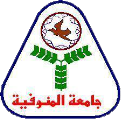 كلية الاقتصاد المنزليتقرير الوضع الراهننموذج تقرير متابعة لبيان تقدم المؤسسة في استيفاء معايير الاعتماد ( عن شهر يناير 2022م ) كلية الاقتصاد المنزلي                                                                تقرير الوضع الراهننموذج تقرير متابعة لبيان تقدم المؤسسة في استيفاء معايير الاعتماد (عن شهر يناير 2022م)كلية الاقتصاد المنزلي                                                                    تقرير الوضع الراهن	نموذج تقرير متابعة لبيان تقدم المؤسسة في استيفاء معايير الاعتماد (عن شهر يناير 2022م)كلية الاقتصاد لمنزلي                                                                               تقرير الوضع الراهن				نموذج تقرير متابعة لبيان تقدم المؤسسة في استيفاء معايير الاعتماد (عن شهر يناير 2022م)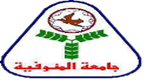 كلية الاقتصاد المنزلي                                                                                تقرير الوضع الراهن				نموذج تقرير متابعة لبيان تقدم المؤسسة في استيفاء معايير الاعتماد (عن شهر يناير 2022م)  كلية الاقتصاد المنزلي                                                                     تقرير الوضع الراهن				  نموذج تقرير متابعة لبيان تقدم المؤسسة في استيفاء معايير الاعتماد (عن شهر يناير 2022م)كلية الاقتصاد المنزلي                                              تقرير الوضع الراهننموذج تقرير متابعة لبيان تقدم المؤسسة في استيفاء معايير الاعتماد (عن شهر يناير 2022م)كلية الاقتصاد المنزلي                                                                                                 تقرير الوضع الراهننموذج تقرير متابعة لبيان تقدم المؤسسة في استيفاء معايير الاعتماد (عن شهر يناير 2022م) كلية الاقتصاد المنزلي                                                                          تقرير الوضع الراهننموذج تقرير متابعة لبيان تقدم المؤسسة في استيفاء معايير الاعتماد (عن شهر يناير 2022م)      كلية الاقتصاد المنزلي                                                                 تقرير الوضع الراهن				نموذج تقرير متابعة لبيان تقدم المؤسسة في استيفاء معايير الاعتماد (عن شهر يناير 2022م)   كلية الاقتصاد المنزلي                                                                   تقرير الوضع الراهن				نموذج تقرير متابعة لبيان تقدم المؤسسة في استيفاء معايير الاعتماد (عن شهر يناير 2022م)  كلية الاقتصاد المنزلي                                                                       تقرير الوضع الراهن				نموذج تقرير متابعة لبيان تقدم المؤسسة في استيفاء معايير الاعتماد (عن شهر يناير 2022م)كلية الاقتصاد المنزلي                                                                                                   تقرير الوضع الراهن                                                      نموذج تقرير متابعة لبيان تقدم المؤسسة في استيفاء معايير الاعتماد (عن شهر يناير 2022م)    كلية الاقتصاد المنزليتقرير الوضع الراهنكلية الاقتصاد المنزلينموذج تقرير متابعة لبيان تقدم المؤسسة في استيفاء معايير الاعتماد( عن شهر يناير 2022م)    مدير وحدة ضمان الجودة                                                             عميد الكلية                    أ.د/ خالد محي الدين                                                         أ.د/ شريف صبري رجبالمعيارالمؤشرمستوفمستوف جزئياًغير مستوفنقاط عدم الاستيفاءالزمن المقترح للاستيفاء1-معيار التخطيط الاستراتيجي(للمؤسسة رسالة ورؤية واضحة ومعلنة، شارك في وضعها الأطراف المعنية، وتعبر عن دور المؤسسة التعليمي والبحثي والمجتمعي1-رسالة ورؤية المؤسسة معتمدتان ومعلنتانمستوف--لا توجد-1-معيار التخطيط الاستراتيجي(للمؤسسة رسالة ورؤية واضحة ومعلنة، شارك في وضعها الأطراف المعنية، وتعبر عن دور المؤسسة التعليمي والبحثي والمجتمعي2-رسالة المؤسسة واضحة وتسهم في تحقيق رسالة الجامعةمستوف--لا توجد-1-معيار التخطيط الاستراتيجي(للمؤسسة رسالة ورؤية واضحة ومعلنة، شارك في وضعها الأطراف المعنية، وتعبر عن دور المؤسسة التعليمي والبحثي والمجتمعي3-الخطة الإستراتيجية للمؤسسة معتمدة ومكتملةمستوف--لا توجد-1-معيار التخطيط الاستراتيجي(للمؤسسة رسالة ورؤية واضحة ومعلنة، شارك في وضعها الأطراف المعنية، وتعبر عن دور المؤسسة التعليمي والبحثي والمجتمعي4-التحليل البيئي ويتضمن البيئة الداخلية والبيئة الخارجيةمستوف--لا توجد-1-معيار التخطيط الاستراتيجي(للمؤسسة رسالة ورؤية واضحة ومعلنة، شارك في وضعها الأطراف المعنية، وتعبر عن دور المؤسسة التعليمي والبحثي والمجتمعي5-الأهداف الإستراتيجية للمؤسسة معلنة وواضحة الصياغةمستوف--لا توجد-1-معيار التخطيط الاستراتيجي(للمؤسسة رسالة ورؤية واضحة ومعلنة، شارك في وضعها الأطراف المعنية، وتعبر عن دور المؤسسة التعليمي والبحثي والمجتمعي6-الخطة التنفيذية تتضمن الأنشطة التي تحقق الأهدافمستوف--لا توجد-1-معيار التخطيط الاستراتيجي(للمؤسسة رسالة ورؤية واضحة ومعلنة، شارك في وضعها الأطراف المعنية، وتعبر عن دور المؤسسة التعليمي والبحثي والمجتمعي7-تقارير دورية لمتابعة وتقويم مدى تقدم الخطط التنفيذيةمستوف--لا توجد-المعيارالمؤشرمستوفمستوف جزئياًغير مستوفنقاط عدم الاستيفاءالزمن المقترح للاستيفاء2- معيار القيادة والحكومةللمؤسسة قيادات مؤهلة، يتم اختيارها وتنمية قدراتها وتقييم أدائها وفقا لمعايير موضوعية1-القيادات الأكاديمية والإدارية مختارة وفقا لآليات ذات شفافيةمستوف--لا توجد-2- معيار القيادة والحكومةللمؤسسة قيادات مؤهلة، يتم اختيارها وتنمية قدراتها وتقييم أدائها وفقا لمعايير موضوعية2-القيادات الحالية والمحتملة يتم تنمية قدراتها والعمل على تكوين كوادر جديدةمستوف--لا توجد-2- معيار القيادة والحكومةللمؤسسة قيادات مؤهلة، يتم اختيارها وتنمية قدراتها وتقييم أدائها وفقا لمعايير موضوعية3-معايير تقييم أداء القيادات موضوعية وتشارك الأطراف المعنية في عملية التقييممستوف--لا توجد-2- معيار القيادة والحكومةللمؤسسة قيادات مؤهلة، يتم اختيارها وتنمية قدراتها وتقييم أدائها وفقا لمعايير موضوعية4-لإدارة المؤسسة آليات فعالة للتعامل مع مشكلات المؤسسةمستوف--لا توجد-2- معيار القيادة والحكومةللمؤسسة قيادات مؤهلة، يتم اختيارها وتنمية قدراتها وتقييم أدائها وفقا لمعايير موضوعية5-للمؤسسة قيم جوهرية يتم من خلالها تطبيق الأخلاقيات المهنية بين أفراد المؤسسةمستوف--لا توجد-2- معيار القيادة والحكومةللمؤسسة قيادات مؤهلة، يتم اختيارها وتنمية قدراتها وتقييم أدائها وفقا لمعايير موضوعية6-المعلومات المعلنة عن المؤسسة شاملة وتغطى سائر أنشطتهامستوف--لا توجد-2- معيار القيادة والحكومةللمؤسسة قيادات مؤهلة، يتم اختيارها وتنمية قدراتها وتقييم أدائها وفقا لمعايير موضوعية7-الهيكل التنظيمي للمؤسسة معتمد ومعلنمستوف--لا توجد-2- معيار القيادة والحكومةللمؤسسة قيادات مؤهلة، يتم اختيارها وتنمية قدراتها وتقييم أدائها وفقا لمعايير موضوعية8- التوصيف الوظيفي معتمد ومعلن ويحدد المسؤوليات والاختصاصاتمستوف--لا توجد-المعيارالمؤشرمستوفمستوف جزئياًغير مستوفنقاط عدم الاستيفاءالزمن المقترح للاستيفاء3- معيار إدارة الجودة والتطوير- لمؤسسة نظم لإدارة الجودة توفر له القيادة سبل الدعم وتلتزم بإجراء تقويم ذاتي مستمر-ويتم استخدام نتائج المتابعة في عملية التطوير1-للمؤسسة وحدة لضمان الجودة يتوفر لها الكوادر المؤهلة والتجهيزات اللازمة والملائمةمستوف--لا توجد-3- معيار إدارة الجودة والتطوير- لمؤسسة نظم لإدارة الجودة توفر له القيادة سبل الدعم وتلتزم بإجراء تقويم ذاتي مستمر-ويتم استخدام نتائج المتابعة في عملية التطوير2-اللائحة الداخلية لوحدة ضمان الجودة تتضمن هيكلا تنظيميا ذا تبعية وعلاقات واضحةمستوف--لا توجد-3- معيار إدارة الجودة والتطوير- لمؤسسة نظم لإدارة الجودة توفر له القيادة سبل الدعم وتلتزم بإجراء تقويم ذاتي مستمر-ويتم استخدام نتائج المتابعة في عملية التطوير3-لوحدة ضمان الجودة خطط وتقارير سنوية تتضمن الأنشطة المختلقة لهامستوف--لا توجد-3- معيار إدارة الجودة والتطوير- لمؤسسة نظم لإدارة الجودة توفر له القيادة سبل الدعم وتلتزم بإجراء تقويم ذاتي مستمر-ويتم استخدام نتائج المتابعة في عملية التطوير4- تقويم أنشطة المؤسسة يتم بصفة دورية باستخدام مؤشرات أداء موضوعيةمستوف--لا توجد-3- معيار إدارة الجودة والتطوير- لمؤسسة نظم لإدارة الجودة توفر له القيادة سبل الدعم وتلتزم بإجراء تقويم ذاتي مستمر-ويتم استخدام نتائج المتابعة في عملية التطوير5- نتائج تقويم المؤسسة تناقش مع المعنيين- ويستفاد منها في توجيه التخطيطمستوف--لا توجد-المعيارالمؤشرمستوفمستوف جزئياًغير مستوفنقاط عدم الاستيفاءالزمن المقترح للاستيفاء4- معيار أعضاء هيئة التدريس والهيئة المعاونة للمؤسسة العدد الكافي المؤهل من أعضاء هيئة التدريس ومعاونيهم ، بما يتناسب مع متطلبات البرامج التعليمية1-نسبة أعضاء هيئة التدريس والهيئة المعاونة إلى الطلاب على مستوى المؤسسة تتناسب مع المعدلات المرجعيةمستوف--لا توجد-4- معيار أعضاء هيئة التدريس والهيئة المعاونة للمؤسسة العدد الكافي المؤهل من أعضاء هيئة التدريس ومعاونيهم ، بما يتناسب مع متطلبات البرامج التعليمية2-للمؤسسة آليات للتعامل مع العجز أو الفائض في أعضاء هيئة التدريسمستوف--لا توجد-4- معيار أعضاء هيئة التدريس والهيئة المعاونة للمؤسسة العدد الكافي المؤهل من أعضاء هيئة التدريس ومعاونيهم ، بما يتناسب مع متطلبات البرامج التعليمية3-التخصص العلمي لأعضاء هيئة التدريس ملائم للمقررات الدراسية التي يشاركون في تدريسهامستوف--لا توجد-4- معيار أعضاء هيئة التدريس والهيئة المعاونة للمؤسسة العدد الكافي المؤهل من أعضاء هيئة التدريس ومعاونيهم ، بما يتناسب مع متطلبات البرامج التعليمية4- أعباء العمل تتيح لأعضاء هيئة التدريس والهيئة المعاونة القيام بالمهام التدريسية والبحثية والإدارية بكفاءةمستوف--لا توجد-4- معيار أعضاء هيئة التدريس والهيئة المعاونة للمؤسسة العدد الكافي المؤهل من أعضاء هيئة التدريس ومعاونيهم ، بما يتناسب مع متطلبات البرامج التعليمية5- يتم اتخاذ الإجراءات اللازمة لتلبية الاحتياجات التدريبية لأعضاء هيئة التدريس والهيئة المعاونةمستوف--لا توجد-4- معيار أعضاء هيئة التدريس والهيئة المعاونة للمؤسسة العدد الكافي المؤهل من أعضاء هيئة التدريس ومعاونيهم ، بما يتناسب مع متطلبات البرامج التعليمية6- معايير تقييم أداء أعضاء هيئة التدريس والهيئة المعاونة موضوعية  وتخطرهم القيادة بنتائج التقييممستوف--لا توجد-4- معيار أعضاء هيئة التدريس والهيئة المعاونة للمؤسسة العدد الكافي المؤهل من أعضاء هيئة التدريس ومعاونيهم ، بما يتناسب مع متطلبات البرامج التعليمية7-للمؤسسة وسائل مناسبة لقياس أراء أعضاء هيئة التدريس والهيئة المعاونة في الإجراءات التصحيحيةمستوف--لا توجد-المعيارالمؤشرمستوفمستوف جزئياًغير مستوفنقاط عدم الاستيفاءالزمن المقترح للاستيفاء5- معيار الجهاز الادارى للمؤسسة جهاز أدارى ملائم من حيث العدد والمؤهلات مع حجم وطبيعة أنشطة المؤسسة ويتسم بكفاءة الأداء بما يكفل تحقيق رسالتها وأهدافها وتحرص المؤسسة على التنمية المستمرة لأفراده1-الجهاز الادارى ملائم مع حجم وطبيعة أنشطة المؤسسة والعاملون موزعون وفقا لمؤهلاتهم وقدراتهم على الوظائف المختلفةمستوف--لا توجد-5- معيار الجهاز الادارى للمؤسسة جهاز أدارى ملائم من حيث العدد والمؤهلات مع حجم وطبيعة أنشطة المؤسسة ويتسم بكفاءة الأداء بما يكفل تحقيق رسالتها وأهدافها وتحرص المؤسسة على التنمية المستمرة لأفراده2-الاحتياجات التدريبية للعاملين تحدد بصورة دورية وتتخذ الإجراءات الملائمة لتنفيذ البرامجمستوف--لا توجد-5- معيار الجهاز الادارى للمؤسسة جهاز أدارى ملائم من حيث العدد والمؤهلات مع حجم وطبيعة أنشطة المؤسسة ويتسم بكفاءة الأداء بما يكفل تحقيق رسالتها وأهدافها وتحرص المؤسسة على التنمية المستمرة لأفراده3-للمؤسسة نظام لتقييم أداء أعضاء الجهاز الإداري يتضمن معايير موضوعية ومعلنةمستوف--لا توجد-5- معيار الجهاز الادارى للمؤسسة جهاز أدارى ملائم من حيث العدد والمؤهلات مع حجم وطبيعة أنشطة المؤسسة ويتسم بكفاءة الأداء بما يكفل تحقيق رسالتها وأهدافها وتحرص المؤسسة على التنمية المستمرة لأفراده4-للمؤسسة وسائل مناسبة لقياس أراء أعضاء الجهاز الإداري واتخاذ الإجراءات اللازمة لدراستها والاستفادة منهامستوف--لا توجد-المعيارالمؤشرمستوفمستوف جزئياًغير مستوفنقاط عدم الاستيفاءالزمن المقترح للاستيفاء6- معيار الموارد المالية والمادية للمؤسسة مواردها المالية والمادية والتسهيلات الداعمة لطبيعة نشاطها وحجمه بما يمكنها من تحقيق رسالتها وأهدافها1-الموارد المالية للمؤسسة كافية لطبيعة نشاطها وأعداد الطلاب، ويتم توزيعها وفقا للاحتياجات الفعلية لهامستوف--لا توجد-6- معيار الموارد المالية والمادية للمؤسسة مواردها المالية والمادية والتسهيلات الداعمة لطبيعة نشاطها وحجمه بما يمكنها من تحقيق رسالتها وأهدافها2-مصادر التمويل متنوعة مع وجود أدلة على زيادة معدل تنمية الموارد الذاتية للمؤسسةمستوف--لا توجد-6- معيار الموارد المالية والمادية للمؤسسة مواردها المالية والمادية والتسهيلات الداعمة لطبيعة نشاطها وحجمه بما يمكنها من تحقيق رسالتها وأهدافها3-مباني المؤسسة وقاعات المحاضرات والمعامل والتجهيزات ملائمة لطبيعة نشاط المؤسسة ولأعداد الطلابمستوف--لا توجد-6- معيار الموارد المالية والمادية للمؤسسة مواردها المالية والمادية والتسهيلات الداعمة لطبيعة نشاطها وحجمه بما يمكنها من تحقيق رسالتها وأهدافها4-صيانة القاعات والمعامل والآلات والمعدات والمرافق يتم بصورة دوريةمستوف--لا توجد-6- معيار الموارد المالية والمادية للمؤسسة مواردها المالية والمادية والتسهيلات الداعمة لطبيعة نشاطها وحجمه بما يمكنها من تحقيق رسالتها وأهدافها5-إجراءات الأمن والسلامة المتبعة بالمؤسسة مناسبةمستوف--لا توجد-6- معيار الموارد المالية والمادية للمؤسسة مواردها المالية والمادية والتسهيلات الداعمة لطبيعة نشاطها وحجمه بما يمكنها من تحقيق رسالتها وأهدافها6-وسائل الاتصال ونظم التكنولوجيا حديثة وملائمة لنشاط المؤسسة الأكاديمي-وللمؤسسة موقع الكتروني فعال ويحدث دوريامستوف--لا توجد-6- معيار الموارد المالية والمادية للمؤسسة مواردها المالية والمادية والتسهيلات الداعمة لطبيعة نشاطها وحجمه بما يمكنها من تحقيق رسالتها وأهدافها7-المكتبة ملائمة لنشاط المؤسسة من حيث توافر الكتب والتجهيزات التي تلبي احتياجات الطلاب والأعضاء والجهاز الإداري-وتوافر المكتبة الرقميةمستوف--لا توجد-المعيارالمؤشرمستوفمستوف جزئياًغير مستوفنقاط عدم الاستيفاءالزمن المقترح للاستيفاء7-المعايير الأكاديمية والبرامج التعليمية- المؤسسة تتبنى المعايير الأكاديمية القومية المرجعية بما يتناسب مع رسالتها وأهدافها-وتحرص المؤسسة على تلبية احتياجات المجتمع من خلال برامجها التعليمية-ويتم توصيف هذه البرامج التعليمية وتطويرها بشكل دوري1-المعايير الأكاديمية المرجعية التي تتبنها المؤسسة تتوافق مع رسالتها وأهدافهامستوف--لا توجد-7-المعايير الأكاديمية والبرامج التعليمية- المؤسسة تتبنى المعايير الأكاديمية القومية المرجعية بما يتناسب مع رسالتها وأهدافها-وتحرص المؤسسة على تلبية احتياجات المجتمع من خلال برامجها التعليمية-ويتم توصيف هذه البرامج التعليمية وتطويرها بشكل دوري2-البرامج التعليمية ملائمة لمتطلبات سوق العملمستوف--لا توجد-7-المعايير الأكاديمية والبرامج التعليمية- المؤسسة تتبنى المعايير الأكاديمية القومية المرجعية بما يتناسب مع رسالتها وأهدافها-وتحرص المؤسسة على تلبية احتياجات المجتمع من خلال برامجها التعليمية-ويتم توصيف هذه البرامج التعليمية وتطويرها بشكل دوري3-البرامج التعليمية موصفة ومعتمدة وتتوافق مع نواتج التعلم لكل برنامجمستوف--لا توجد-7-المعايير الأكاديمية والبرامج التعليمية- المؤسسة تتبنى المعايير الأكاديمية القومية المرجعية بما يتناسب مع رسالتها وأهدافها-وتحرص المؤسسة على تلبية احتياجات المجتمع من خلال برامجها التعليمية-ويتم توصيف هذه البرامج التعليمية وتطويرها بشكل دوري4-نواتج تعلم كل برنامج تعليمي تتسق مع مقرراته الدراسيةمستوف--لا توجد-7-المعايير الأكاديمية والبرامج التعليمية- المؤسسة تتبنى المعايير الأكاديمية القومية المرجعية بما يتناسب مع رسالتها وأهدافها-وتحرص المؤسسة على تلبية احتياجات المجتمع من خلال برامجها التعليمية-ويتم توصيف هذه البرامج التعليمية وتطويرها بشكل دوري5-البرامج التعليمية والمقررات الدراسية يتم مراجعتها بصورة دورية بمشاركة المراجعين الخارجيين والداخليينمستوف--لا توجد-7-المعايير الأكاديمية والبرامج التعليمية- المؤسسة تتبنى المعايير الأكاديمية القومية المرجعية بما يتناسب مع رسالتها وأهدافها-وتحرص المؤسسة على تلبية احتياجات المجتمع من خلال برامجها التعليمية-ويتم توصيف هذه البرامج التعليمية وتطويرها بشكل دوري6-للمؤسسة تقارير سنوية للمقررات الدراسية والبرامج التعليمية بما يؤكد الالتزام بالتوصيف المعلن- وتستفيد المؤسسة منها في خطط التطوير والتحسينمستوف--لا توجد-المعيارالمؤشرمستوفمستوف جزئياًغير مستوفنقاط عدم الاستيفاءالزمن المقترح للاستيفاء8- التدريس والتعلم-للمؤسسة استراتيجية للتدريس والتعلم والتقويم يتم مراجعتها وتطويرها بصورة دورية بما يضمن تحقيق المعايير الأكاديمية – ويسهم في تحقيق رسالتها وأهدافها- وتحرص المؤسسة على ملائمة طرق التدريس والتعلم والتقويم لنواتج التعلم المستهدفة1- للمؤسسة إستراتيجية للتدريس والتعلم والتقويم تتسق مع المعايير الأكاديمية المرجعيةمستوف--لا توجد-8- التدريس والتعلم-للمؤسسة استراتيجية للتدريس والتعلم والتقويم يتم مراجعتها وتطويرها بصورة دورية بما يضمن تحقيق المعايير الأكاديمية – ويسهم في تحقيق رسالتها وأهدافها- وتحرص المؤسسة على ملائمة طرق التدريس والتعلم والتقويم لنواتج التعلم المستهدفة2-تطبيق استراتيجة التدريس والتعلم والتقويم يدعم اكتساب مهارات التعلم الذاتي ومهارات التوظيفمستوف--لا توجد-8- التدريس والتعلم-للمؤسسة استراتيجية للتدريس والتعلم والتقويم يتم مراجعتها وتطويرها بصورة دورية بما يضمن تحقيق المعايير الأكاديمية – ويسهم في تحقيق رسالتها وأهدافها- وتحرص المؤسسة على ملائمة طرق التدريس والتعلم والتقويم لنواتج التعلم المستهدفة3-برامج التدريب للطلاب مصممة وموصفة وفقا لنواتج التعلم المستهدفة للبرنامج التعليميمستوف--لا توجد-8- التدريس والتعلم-للمؤسسة استراتيجية للتدريس والتعلم والتقويم يتم مراجعتها وتطويرها بصورة دورية بما يضمن تحقيق المعايير الأكاديمية – ويسهم في تحقيق رسالتها وأهدافها- وتحرص المؤسسة على ملائمة طرق التدريس والتعلم والتقويم لنواتج التعلم المستهدفة4- تقويم أداء الطلاب في التدريب يتم بأساليب متنوعةمستوف--لا توجد-8- التدريس والتعلم-للمؤسسة استراتيجية للتدريس والتعلم والتقويم يتم مراجعتها وتطويرها بصورة دورية بما يضمن تحقيق المعايير الأكاديمية – ويسهم في تحقيق رسالتها وأهدافها- وتحرص المؤسسة على ملائمة طرق التدريس والتعلم والتقويم لنواتج التعلم المستهدفة5- فاعلية التدريب تقيم بأدوات ومؤشرات موضوعيةمستوف--لا توجد-8- التدريس والتعلم-للمؤسسة استراتيجية للتدريس والتعلم والتقويم يتم مراجعتها وتطويرها بصورة دورية بما يضمن تحقيق المعايير الأكاديمية – ويسهم في تحقيق رسالتها وأهدافها- وتحرص المؤسسة على ملائمة طرق التدريس والتعلم والتقويم لنواتج التعلم المستهدفة6-الدرجات المخصصة لأنواع تقويم الطلاب متوازنة مع نواتج التعلم المستهدفةمستوف--لا توجد-8- التدريس والتعلم-للمؤسسة استراتيجية للتدريس والتعلم والتقويم يتم مراجعتها وتطويرها بصورة دورية بما يضمن تحقيق المعايير الأكاديمية – ويسهم في تحقيق رسالتها وأهدافها- وتحرص المؤسسة على ملائمة طرق التدريس والتعلم والتقويم لنواتج التعلم المستهدفة7- عملية تقويم الطلاب تدار بكفاءة وعدالة والامتحانات يؤمن وضعهامستوف--لا توجد-المعيارالمؤشرمستوفمستوف جزئياًغير مستوفنقاط عدم الاستيفاءالزمن المقترح للاستيفاء8- التدريس والتعلم- للمؤسسة استراتيجية للتدريس والتعلم والتقويم يتم مراجعتها وتطويرها بصورة دورية بما يضمن تحقيق المعايير الأكاديمية – ويسهم في تحقيق رسالتها وأهدافها- وتحرص المؤسسة على ملائمة طرق التدريس والتعلم والتقويم لنواتج التعلم المستهدفةونسخها وتوزيعهامستوف--لا توجد-8- التدريس والتعلم- للمؤسسة استراتيجية للتدريس والتعلم والتقويم يتم مراجعتها وتطويرها بصورة دورية بما يضمن تحقيق المعايير الأكاديمية – ويسهم في تحقيق رسالتها وأهدافها- وتحرص المؤسسة على ملائمة طرق التدريس والتعلم والتقويم لنواتج التعلم المستهدفة8- آليات تقويم الطلاب تضمن عدالة التصحيح ودقة وضع ورصد الدرجاتمستوف--لا توجد-8- التدريس والتعلم- للمؤسسة استراتيجية للتدريس والتعلم والتقويم يتم مراجعتها وتطويرها بصورة دورية بما يضمن تحقيق المعايير الأكاديمية – ويسهم في تحقيق رسالتها وأهدافها- وتحرص المؤسسة على ملائمة طرق التدريس والتعلم والتقويم لنواتج التعلم المستهدفة9- التغذية الراجعة للطلاب عن أدائهم في التقويم تدعم تعلمهممستوف--لا توجد-8- التدريس والتعلم- للمؤسسة استراتيجية للتدريس والتعلم والتقويم يتم مراجعتها وتطويرها بصورة دورية بما يضمن تحقيق المعايير الأكاديمية – ويسهم في تحقيق رسالتها وأهدافها- وتحرص المؤسسة على ملائمة طرق التدريس والتعلم والتقويم لنواتج التعلم المستهدفة10- نتائج تقويم الطلاب يستفاد منها في تطوير البرامج التعليمية والمقررات الدراسيةمستوف--لا توجد-8- التدريس والتعلم- للمؤسسة استراتيجية للتدريس والتعلم والتقويم يتم مراجعتها وتطويرها بصورة دورية بما يضمن تحقيق المعايير الأكاديمية – ويسهم في تحقيق رسالتها وأهدافها- وتحرص المؤسسة على ملائمة طرق التدريس والتعلم والتقويم لنواتج التعلم المستهدفة11- قواعد التعامل مع تظلمات الطلاب موثقة ومعلنةمستوف--لا توجد-المعيارالمؤشرمستوفمستوف جزئياًغير مستوفنقاط عدم الاستيفاءالزمن المقترح للاستيفاء9-الطلاب والخريجون-للمؤسسة قواعد معلنة وعادلة لقبول الطلاب يتم مراجعتها دوريا- وتلتزم المؤسسة بتقديم الدعم والإرشاد للطلاب- وتشجع على ممارسة الأنشطة الطلابية1-قواعد قبول وتحويل الطلاب عادلة ومعلنة وواضحةمستوف--لا توجد-9-الطلاب والخريجون-للمؤسسة قواعد معلنة وعادلة لقبول الطلاب يتم مراجعتها دوريا- وتلتزم المؤسسة بتقديم الدعم والإرشاد للطلاب- وتشجع على ممارسة الأنشطة الطلابية2-للمؤسسة أساليب فعالة لجذب الوافدينمستوف--لا توجد-9-الطلاب والخريجون-للمؤسسة قواعد معلنة وعادلة لقبول الطلاب يتم مراجعتها دوريا- وتلتزم المؤسسة بتقديم الدعم والإرشاد للطلاب- وتشجع على ممارسة الأنشطة الطلابية3-للمؤسسة نظام متكامل لدعم الطلاب ماديا واجتماعيا وصحيا ويتم تعريف الطلاب بهامستوف--لا توجد-9-الطلاب والخريجون-للمؤسسة قواعد معلنة وعادلة لقبول الطلاب يتم مراجعتها دوريا- وتلتزم المؤسسة بتقديم الدعم والإرشاد للطلاب- وتشجع على ممارسة الأنشطة الطلابية4-للمؤسسة آليات فعالة لدمج ذوى الاحتياجات الخاصة في المجتمع الطلابيمستوف--لا توجد-9-الطلاب والخريجون-للمؤسسة قواعد معلنة وعادلة لقبول الطلاب يتم مراجعتها دوريا- وتلتزم المؤسسة بتقديم الدعم والإرشاد للطلاب- وتشجع على ممارسة الأنشطة الطلابية5-جودة تمثيل الطلاب في اللجان ذات الصلةمستوف--لا توجد-9-الطلاب والخريجون-للمؤسسة قواعد معلنة وعادلة لقبول الطلاب يتم مراجعتها دوريا- وتلتزم المؤسسة بتقديم الدعم والإرشاد للطلاب- وتشجع على ممارسة الأنشطة الطلابية6-للمؤسسة نظام فعال للدعم الأكاديمي وخدمات التوجيه المهنيمستوف--لا توجد-9-الطلاب والخريجون-للمؤسسة قواعد معلنة وعادلة لقبول الطلاب يتم مراجعتها دوريا- وتلتزم المؤسسة بتقديم الدعم والإرشاد للطلاب- وتشجع على ممارسة الأنشطة الطلابية7-الأنشطة الطلابية متنوعةمستوف--لا توجد-9-الطلاب والخريجون-للمؤسسة قواعد معلنة وعادلة لقبول الطلاب يتم مراجعتها دوريا- وتلتزم المؤسسة بتقديم الدعم والإرشاد للطلاب- وتشجع على ممارسة الأنشطة الطلابية8-للمؤسسة وسائل مناسبة لقياس أراء الطلاب واتخاذ الإجراءات اللازمة لدراستهامستوف--لا توجد-9-الطلاب والخريجون-للمؤسسة قواعد معلنة وعادلة لقبول الطلاب يتم مراجعتها دوريا- وتلتزم المؤسسة بتقديم الدعم والإرشاد للطلاب- وتشجع على ممارسة الأنشطة الطلابية9-للمؤسسة آليات لمتابعة الخريجين والتواصل معهممستوف--لا توجد-9-الطلاب والخريجون-للمؤسسة قواعد معلنة وعادلة لقبول الطلاب يتم مراجعتها دوريا- وتلتزم المؤسسة بتقديم الدعم والإرشاد للطلاب- وتشجع على ممارسة الأنشطة الطلابية10-المؤسسة توفر برامج للتنمية المهنية والتعليم المستمرمستوف--لا توجد-المعيارالمؤشرمستوفمستوف جزئياًغير مستوفنقاط عدم الاستيفاءالزمن المقترح للاستيفاء10-معيار البحث العلمي1-خطة البحث العلمي موثقة ومرتبطة بخطة الجامعةمستوف--لا توجد-10-معيار البحث العلمي2-للمؤسسة آليات فعالة لنشر الوعي بأخلاقيات البحث العلميمستوف--لا توجد-10-معيار البحث العلمي3-الموارد المتاحة كافية لأنشطة البحث العلمي وتعمل المؤسسة على تنمية تلك المواردمستوف--لا توجد-10-معيار البحث العلمي4-توافر المناخ المناسب لدعم البحث العلمي وتحفيزهمستوف--لا توجد-10-معيار البحث العلمي5-الإنتاج البحثي للمؤسسة في نمو مستمرمستوف--لا توجد-10-معيار البحث العلمي6-أعضاء هيئة التدريس والهيئة المعاونة والطلاب يشاركون في المؤتمرات والأنشطة العلميةمستوف--لا توجد-10-معيار البحث العلمي7-للمؤسسة قواعد بيانات للبحوث والأنشطة العلميةمستوف--لا توجد-10-معيار البحث العلمي8- للمؤسسة مؤتمر علمي دوريمستوف--لا توجد-المعيارالمؤشرمستوفمستوف جزئياًغير مستوفنقاط عدم الاستيفاءالزمن المقترح للاستيفاء11- معيار الدراسات العليا- تقدم المؤسسة برامج متنوعة للدراسات العليا لها معايير أكاديمية ، تتوافق مع المعايير القياسية الصادرة عن الهيئة وتسهم في تحقيق رسالة وأهداف المؤسسةبرامج الدراسات العليا متنوعة ، وتسهم في تحقيق رسالة المؤسسةمستوف--لا توجد-11- معيار الدراسات العليا- تقدم المؤسسة برامج متنوعة للدراسات العليا لها معايير أكاديمية ، تتوافق مع المعايير القياسية الصادرة عن الهيئة وتسهم في تحقيق رسالة وأهداف المؤسسةلبرامج الدراسات العليا معايير أكاديمية متبناة من خلال مجالس رسميةمستوف--لا توجد-11- معيار الدراسات العليا- تقدم المؤسسة برامج متنوعة للدراسات العليا لها معايير أكاديمية ، تتوافق مع المعايير القياسية الصادرة عن الهيئة وتسهم في تحقيق رسالة وأهداف المؤسسة3-برامج الدراسات العليا موصفة ومعتمدة وتتوافق مع نواتج التعلم المستهدفةمستوف--لا توجد-11- معيار الدراسات العليا- تقدم المؤسسة برامج متنوعة للدراسات العليا لها معايير أكاديمية ، تتوافق مع المعايير القياسية الصادرة عن الهيئة وتسهم في تحقيق رسالة وأهداف المؤسسة4-نواتج التعلم لكل برنامج تعليمي تتسق مع مقرراته ويتضح فيها طرق التدريس والتقويممستوف--لا توجد-11- معيار الدراسات العليا- تقدم المؤسسة برامج متنوعة للدراسات العليا لها معايير أكاديمية ، تتوافق مع المعايير القياسية الصادرة عن الهيئة وتسهم في تحقيق رسالة وأهداف المؤسسة5-للمؤسسة طرق تدريس مناسبة تحقق نواتج التعلم للمقررات الدراسيةمستوف--لا توجد-11- معيار الدراسات العليا- تقدم المؤسسة برامج متنوعة للدراسات العليا لها معايير أكاديمية ، تتوافق مع المعايير القياسية الصادرة عن الهيئة وتسهم في تحقيق رسالة وأهداف المؤسسة6- الموارد والإمكانات والتسهيلات اللازمة للعملية البحثية في برامج الدراسات العليا ملائمة لتحقيق النواتجمستوف--لا توجد-11- معيار الدراسات العليا- تقدم المؤسسة برامج متنوعة للدراسات العليا لها معايير أكاديمية ، تتوافق مع المعايير القياسية الصادرة عن الهيئة وتسهم في تحقيق رسالة وأهداف المؤسسة7-تقويم طلاب الدراسات العليا يتم بموضوعية وعدالةمستوف--لا توجد-11- معيار الدراسات العليا- تقدم المؤسسة برامج متنوعة للدراسات العليا لها معايير أكاديمية ، تتوافق مع المعايير القياسية الصادرة عن الهيئة وتسهم في تحقيق رسالة وأهداف المؤسسة8- البرامج التعليمية والمقررات الدراسية يتم مراجعتها بصورة دوريةمستوف--لا توجد-11- معيار الدراسات العليا- تقدم المؤسسة برامج متنوعة للدراسات العليا لها معايير أكاديمية ، تتوافق مع المعايير القياسية الصادرة عن الهيئة وتسهم في تحقيق رسالة وأهداف المؤسسة9- للمؤسسة تقارير سنوية عن برامج الدراسات العليا بما يؤكد الالتزام بالتوصيفمستوف--لا توجد-11- معيار الدراسات العليا- تقدم المؤسسة برامج متنوعة للدراسات العليا لها معايير أكاديمية ، تتوافق مع المعايير القياسية الصادرة عن الهيئة وتسهم في تحقيق رسالة وأهداف المؤسسة10- اليات الإشراف والتسجيل في الدراسات العليا محددة ومعلنة ويتم مراجعتهامستوف--لا توجد-المعيارالمؤشرمستوفمستوف جزئياًغير مستوفنقاط عدم الاستيفاءالزمن المقترح للاستيفاء12- المشاركة المجتمعية وتنمية البيئة-تحرص المؤسسة على تلبية احتياجات وأولويات المجتمع المحيط وتعمل على تنمية البيئة وتفعيل دور المشاركة المجتمعية في صنع القراراتللمؤسسة خطة مفعلة لخدمة المجتمع وتنمية البيئةمستوف--لا توجد-12- المشاركة المجتمعية وتنمية البيئة-تحرص المؤسسة على تلبية احتياجات وأولويات المجتمع المحيط وتعمل على تنمية البيئة وتفعيل دور المشاركة المجتمعية في صنع القرارات2-للمؤسسة كيانات فاعلة في مجال خدمة المجتمع وتنمية البيئةمستوف--لا توجد-12- المشاركة المجتمعية وتنمية البيئة-تحرص المؤسسة على تلبية احتياجات وأولويات المجتمع المحيط وتعمل على تنمية البيئة وتفعيل دور المشاركة المجتمعية في صنع القرارات3-للمؤسسة أنشطة متنوعة موجهة لتنمية البيئة المحيطة بها مستوف--لا توجد-12- المشاركة المجتمعية وتنمية البيئة-تحرص المؤسسة على تلبية احتياجات وأولويات المجتمع المحيط وتعمل على تنمية البيئة وتفعيل دور المشاركة المجتمعية في صنع القرارات4-للمؤسسة آليات لتمثيل فاعل للأطراف المجتمعية في صنع القرار ودعم موارد المؤسسةمستوف--لا توجد-12- المشاركة المجتمعية وتنمية البيئة-تحرص المؤسسة على تلبية احتياجات وأولويات المجتمع المحيط وتعمل على تنمية البيئة وتفعيل دور المشاركة المجتمعية في صنع القرارات5-للمؤسسة وسائل مناسبة لقياس أراء المجتمع والاستفادة من النتائج في اتخاذ القرارمستوف--لا توجد-